FORMULIR PENILAIAN UJIAN SKRIPSINama			:  Amelia BarentikaNo. Pokok		:  20200710100008Judul Skripsi		:  Gambaran Pengetahuan Mahasiswa Angkatan 2022 Tentang Pentingnya Tabir Surya Bagi Kesehatan KulitCatatan :Rentang  nilai 0-100                                                 Penguji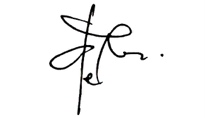 					Dede Renovaldi, M. Sc (Biomed)PERBAIKAN SKRIPSISesuai dengan jalannya sidang skripsi, perbaikan-perbaikan yang harus dan/atau disarankan untuk dilakukan pada ujian ini adalah sbb:abstrak di tuliskan juga pembimbing dan afiliasipada hasil tdk perlu menuliskan terkait pertanyaan kuesioner yg salah atau benar paling bnyk. langsung fokus ke hasil sesuai tujuan penelitian.abstrak bhasa inggris, method, result, conclusion pakai past tense. result banyak salah translate.rumusan masalah dibuat dalam bentuk pernyataan masalah utama penelitian.bab 2 masih banyak yg belum ada referensi (hal 8)penulisan referensi masih banyak yg salah  (hal 9)wajib menggunakan mendeleyhal 19 salah penulisan referensihasil uji validitas ?pada DO, hasil ukur antara 56-74% apa kategorinya?jenis kelamin pakai ordinal?format halaman tidak rapi	                     Jakarta,      Januari 2024						     Penguji 2, 					Dede Renovaldi, M. Sc (Biomed)Aspek yang dinilaiNilai*BobotNilai x BobotPenyajian Lisan.Penggunaan WaktuKejelasan PenyajianEfektifitas, Pemakaian AVA2Sistematika PenulisanSesuai Kaidah IlmiahKetepatan Penggunaan BahasaSusunan Bahasa1Isi TulisanLatar BelakangTujuanKerangka TeoriKerangka KonsepDefinisi Operasional ( DO )Desain PenelitianMetode Pengambilan DataAnalisis DataPembahasanKesimpulanSaran3Originalitas RelevansiKeterkinian1Tanya Jawab & atau unjuk kerja :Kejelasan mengemukakan isi skripsiPenguasaan materiKetepatan menjawab pertanyaan3TOTALTOTALTOTAL88